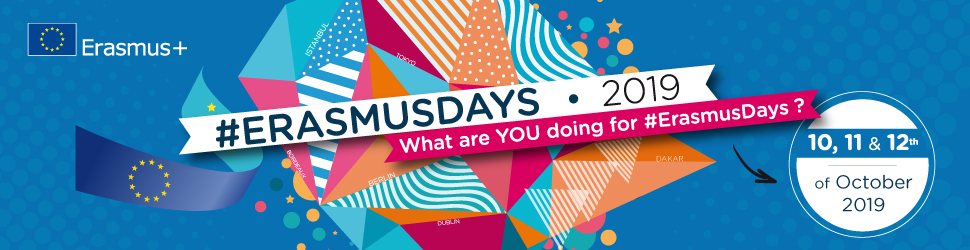 VENDREDI 11 OCTOBRE 2019CONFERENCE SUR LE PROGRAMME ERASMUS +LYCEE EMILE DUCLAUX10H15-11H45FORMULAIRE D’INSCRIPTION(à renvoyer par mail à : europedirect@cantal.fr ou spicarle@cantal.fr) au plus tard le vendredi 4 octobreNom de l’établissement : Classe :Nombre d’élèves participants :Nom de l’enseignant/référent :Adresse mail :Téléphone :ATTENTION : compte tenu de la capacité d’accueil de la salle (120 places), les inscriptions seront limitées.